                     ÁREA: TECNOLOGÍA 1º ESO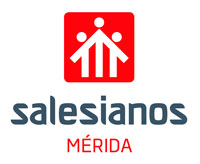 INSTRUMENTOS DE EVALUACIÓNPESO (EN%)OBSERVACIONESProyectos30%Se realiza un proyecto por cada evaluación.Exámenes30%Se realiza un examen escrito por cada tema. Controles20%En caso de no realizar ninguno a lo largo de la evaluación, este porcentaje se sumará al de los exámenes, quedando este último con un 50%.Actitud20%Mediante el control de positivos y negativosNota Final de CursoSe calcula la media aritmética de las tres evaluacionesNota de SeptiembreUn  examen con los contenidos dados a lo largo del cursoNota  Recuperación PendienteUn  examen con los contenidos dados a lo largo del curso de la pendiente.